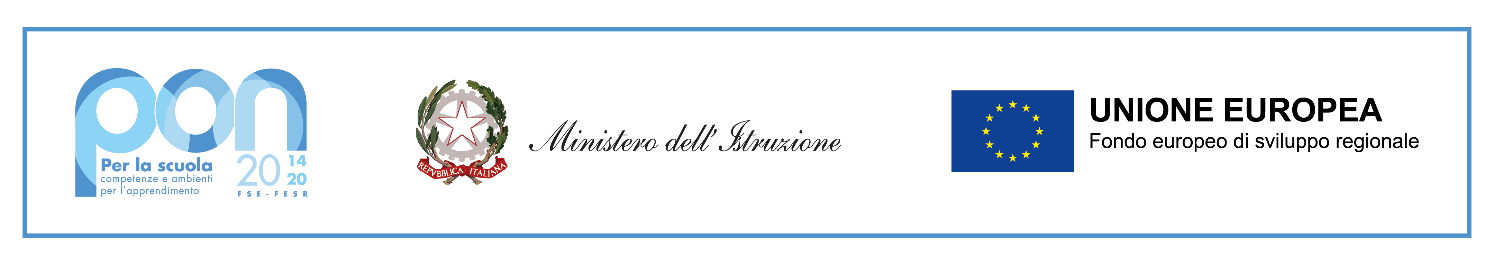 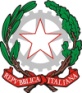 Ministero IstruzioneAMBITO TERRITORIALE 0013 ISTITUTO COMPRENSIVO STATALE 71° AGANOOR – MARCONIc. f. 80024920631 - Cod. mecc. NAIC8CK00CTraversa dell’Abbondanza – 80145 – NAPOLI     Segreteria Telefax 081/7403636 - 7403636Indirizzo di posta elettronica: naic8ck00c@istruzione.itwww.aganoormarconi.edu.itALLEGATO 2Fondi Strutturali Europei – Programma Operativo Nazionale “Per la scuola, competenze e ambienti per l’apprendimento” 2014-2020 Asse II - Infrastrutture per l’istruzione - Fondo Europeo di Sviluppo Regionale (FESR) – REACT EU. Asse V –Priorità d'investimento: 13i (FESR) “Promuovere il superamento degli effetti della crisi nel contesto della pandemia di COVID-19 e delle sue conseguenze sociali e preparare una ripresa verde, digitale e resiliente dell’economia” – Obiettivo specifico 13.1: Facilitare una ripresa verde, digitale e resiliente dell'economia – Avviso pubblico prot. n. 38007 del 27 maggio 2022 - Azione 13.1.5A – Progetto: “Ambienti didattici innovativi per le scuole dell’infanzia”.Codice Progetto 13.1.5A-FESRPON-CA-2022-392CUP: G64D22001060006Importo complessivo: € 75.000,00 TABELLE DI AUTOVALUTAZIONEESPERTO PROGETTISTAESPERTO COLLAUDATOREFirmatoEsperto progettista/collaudatoreTABELLA TITOLI CULTURALEPUNTICompilazione a carico del candidatoAttribuzione punteggio commissioneTitolo di Laurea specialistica o vecchio ordinamento attinente la selezione  110/110 e Lode punti 20Da 106 a 110/110 punti 18 Da 101 a 105/110 punti 12 Fino a 100/110 punti 6Titolo di studio specialistica o vecchio ordinamento non attinente la selezione 110/110 e Lode punti 10Da 106 a 110/110 punti 9 Da 101 a 105/110 punti 6Fino a 100/110 punti 3Master/Specializzazione/Dottorati/Borse di studioPunti 4 per ogni titolo (max 20)Possesso di Certificazioni informatiche Punti 1 per certificazione (max 5)TABELLA ESPERIENZE LAVORATIVEPer ogni incarico di progettista nell’ambito dei PON FERS o PORPunti 5 per ogni incarico (max 40)Per ogni esperienza comprovata nell’ambito dei PON FSE, PON FESR e POR (tutor, esperto, figura a supporto, valutatori, collaudatore)Punti 3 per ogni esperienza (max 15) TABELLA TITOLI CULTURALIPUNTICompilazione a carico del candidato	Attribuzione punteggio commissioneTitolo di Laurea specialistica o vecchio ordinamento attinente la selezione  110/110 e Lode punti 20Da 106 a 110/110 punti 18 Da 101 a 105/110 punti 12 Fino a 100/110 punti 6Titolo di studio specialistica o vecchio ordinamento non attinente la selezione 110/110 e Lode punti 10Da 106 a 110/110 punti 9 Da 101 a 105/110 punti 6Fino a 100/110 punti 3Master/Specializzazione/Dottorati/Borse di studioPunti 4 per ogni titolo (max 20)Possesso di Certificazioni informatiche Punti 1 per certificazione (max 5)TABELLA ESPERIENZE LAVORATIVEPer ogni incarico di collaudatore nell’ambito dei PON FERS o PORPunti 5 per ogni incarico (max 40)Per ogni esperienza comprovata nell’ambito dei PON FSE, PON FESR e POR (tutor, esperto, figura a supporto, valutatori, progettista)Punti 3 per ogni esperienza (max 15) 